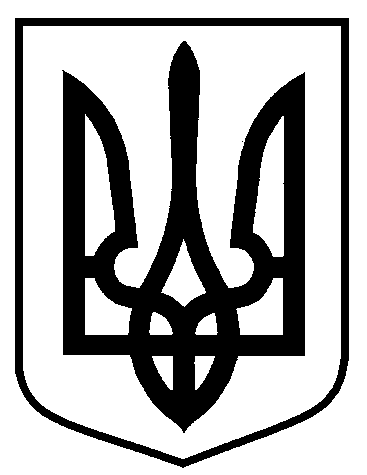 Сумська міська радаВиконавчий комітетРІШЕННЯНа підставі заяви замовника та наданих документів, враховуючи висновок постійно діючої міжвідомчої комісії з розгляду питань, пов’язаних з наданням дозволу на перепланування та/або переобладнання житлових та нежитлових приміщень у житлових будинках; переведення нежитлових приміщень у категорію житлових; житлових будинків квартирного типу у будинки садибного типу на території міста Суми (протокол від 10.02.2017       № 2/17 ), відповідно до рішення виконавчого комітету Сумської міської ради від 26.10.2011 № 673 «Про затвердження Порядку надання дозволу на перепланування та/або переобладнання житлових та нежитлових приміщень; переведення нежитлових приміщень у категорію житлових; житлових будинків квартирного типу у будинки садибного типу, а також переведення житлових будинків і житлових приміщень у нежитлові» (зі змінами), керуючись частиною першою статті 52 Закону України «Про місцеве самоврядування в Україні»,  виконавчий комітет Сумської міської ради ВИРІШИВ:Відмовити у переведенні нежитлового приміщення, загальною площею 58,9 кв.м. за адресою 1, який є власністю громадянки 1 у житлове, у зв’язку з невідповідністю ДБН В.3.2-2-2009 «Житлові будинки. Реконструкція та капітальний ремонт». Міський голова                                                                                    О.М. ЛисенкоКривцов А.В., т. 700-100Розіслати: Кривцову А В.від                     № Про відмову в переведенні  нежитлових приміщень в категорію житлових за адресою 1